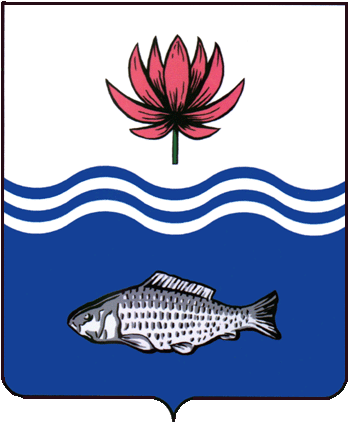 АДМИНИСТРАЦИЯ МО "ВОЛОДАРСКИЙ РАЙОН"АСТРАХАНСКОЙ ОБЛАСТИПОСТАНОВЛЕНИЕО предварительном согласованиипредоставления земельного участкапо адресу: АО, Володарский район,для вдоль правого берега ерика ИльмаметьевРассмотрев обращение Кинжеевой Зауреш Хапаргалиевны о предварительном согласовании предоставления земельного участка в аренду для территорий сельскохозяйственных угодий (пастбища), руководствуясь ст. 11.10., п. 19 ч. 2 ст. 39.6., 39.14. Земельного Кодекса Российской Федерации, ст. 3.3. Федерального закона от 25.10.2001 г. № 137-ФЗ «О введении в действие Земельного Кодекса Российской Федерации», администрация МО «Володарский район»ПОСТАНОВЛЯЕТ:1.Предварительно согласовать предоставление земельного участка из земель сельскохозяйственного назначения площадью 85548 кв.м., расположенного по адресу: АО, Володарский район, вдоль правого берега ер. Ильмаметьев в аренду Кинжеевой Зауреш Хапаргалиевне (паспорт серии 12 03 879549, выдан Володарским РОВД, 02.07.2004 г. адрес регистрации: Астраханская область, Володарский район, пос. Володарский, ул. Степана Разина, 50) для территорий сельскохозяйственных угодий (пастбища).2.Утвердить прилагаемую схему расположения земельного участка на кадастровом плане территории:Территориальная зона - зона сельскохозяйственных угодий (Cx1);Площадь земельного участка - 85548 кв.м.;Адресный ориентир - АО, Володарский район, вдоль правого берега ер. Ильмаметьев;Категория земель - земли сельскохозяйственного назначения;Вид разрешенного использования - для территорий сельскохозяйственных угодий (пастбища).Вид угодий - пастбища.3.Кинжеевой Зауреш Хапаргалиевны:3.1.Обеспечить выполнение кадастровых работ в целях образования земельного участка в соответствии с утвержденной схемой расположения земельного участка на кадастровом плане территории.3.2.Осуществить постановку земельного участка на государственный кадастровый учет в филиале ФГБУ «ФКП Росреестра» по Астраханской области в порядке, установленном Федеральным законом от 13.07.2015                               № 218-ФЗ «О государственной регистрации недвижимости».4.Настоящее постановление действует два года со дня его подписания.5.Контроль за исполнением настоящего постановления оставляю за собой.И.о. заместителя главы по оперативной работе						Р.Т. Мухамбетовот 11.12.2020 г.N 1484